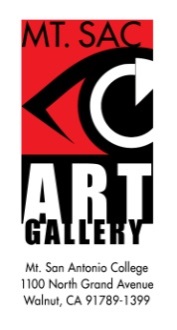 Faculty ExhibitionMarch 2017[   ]	Yes, I would like to confirm my participation in the Faculty Exhibition scheduled 	for March 23-April 20, 2017.  I will submit a minimum of either three            small pieces or two large pieces, with the understanding that due to design             constraints, some of the work may not be exhibited.[   ]	No, I am unable to exhibit at this time.Number of pieces I will be submitting 		 .	Although the selection of work will take place later on, please indicate the 	approximate insurance value of either two large pieces or three small pieces	of your work. The approximate insurance value is $ 				 .Date:  _______________			____________________________________Artist’s Signature or Representative’s SignaturePrinted Name of ArtistAddress:Phone:Email:Please sign and return this form to Fatemeh Burnes mailbox, located in building 1A, no later than November 30, 2016.  If you have any questions please contact Cynthia Orr at x4328.  We may also be reached by email at corr@mtsac.edu.*Please note that all participants in the Faculty Exhibition must be current Faculty members at the time of the exhibition.